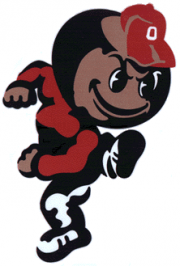 Points ScoredPoints on the Scoreboard# of Push-ups777310177173483???